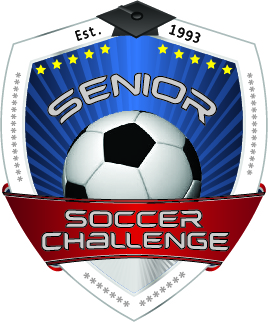 Purpose:Senior Soccer Challenge is a 501©3 not for profit organization established in 1993 with a purpose to showcase the “best of the best” graduating high school seniors in Pinellas and Hillsborough Counties in one last special memorable event.Affiliations:We are not affiliated with any High School Association or Soccer Club which allows us to select players based solely on their merits from their prospective counties.  Player recommendations are made by high school soccer coaches.   History:There have been more than 2100players in the last 30 years who have had the privilege to represent their county at no cost to them.  Over $115,000 in scholarships and awards have been given to deserving recipients.Budget:It cost an average of $15,000 to put on the event in team uniforms, commemorative t-shirts, insurance, stadium rental, programs, tickets, security, scholarships and other expenses.  Funding:The funds come from corporate and private sponsorships, ticket sales, and concessions sales. Event Date:The 31st annual games are being played at Countryside High School on Friday, March 8, 2024.  The All Star Girls play at 6:00 P.M. and the All Star Boys play at 8:00 P.M.Sponsors recognition:Sponsors can receive their donation recognition, as the event  sponsor, uniform sponsor, commemorative program recognition, admission tickets, Senior Soccer Challenge website, announcements during the night of the event, commemorative t- shirts, committee event shirts, fence banners, display boards, mascots, and manned display tables. (Other types of advertising and the various levels can be discussed with the committee.)Sponsor Levels:Event Sponsor:		$15,000Platinum:		$5,000Gold:			$1,000Silver:			$500Bronze:			$250Friends & Family:	                $100Senior Soccer Contact Information:www.seniorsoccerchallenge.comCathy and Allen Weatherilt (727) 409-0256 - cathyweatherilt@icloud.comBob Bentz (727) 480-0610 - cfq6rbob@aol.com